администрация Нижневартовского района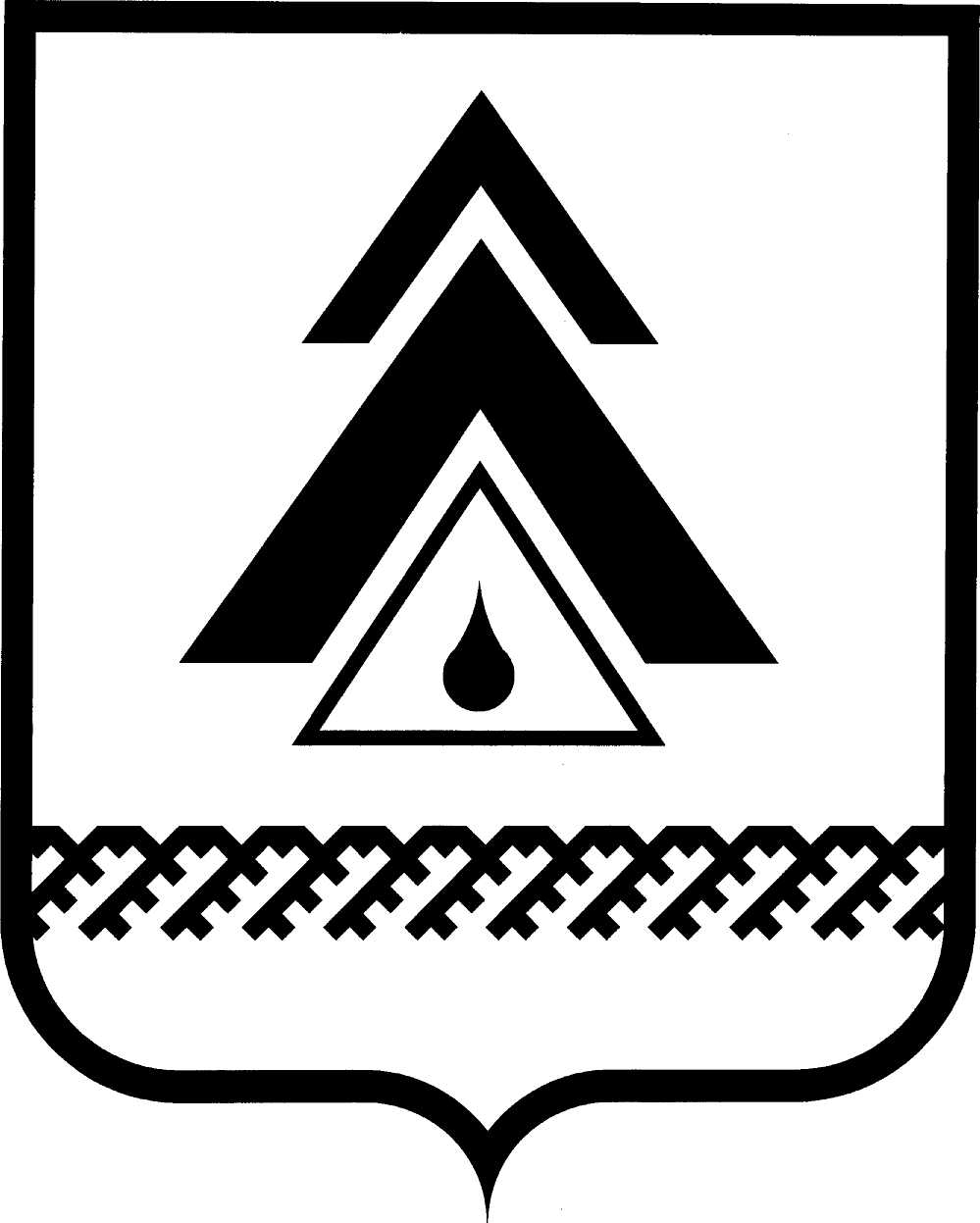 Ханты-Мансийского автономного округа – ЮгрыРАСПОРЯЖЕНИЕОб утверждении Положения об отделе по физической культуре и спорту администрации районаНа основании Федерального закона от 06.10.2003 № 131-ФЗ «Об общих принципах организации местного самоуправления в Российской Федерации», Устава района, решения Думы района от 28.11.2013 № 404, в целях обеспечения нормативно-организационной деятельности отдела по физической культуре и спорту администрации района:1. Утвердить:Положение об отделе по физической культуре и спорту администрации района согласно приложению 1;образцы бланков письма, приказа, печати и штампа отдела по физической культуре и спорту администрации района согласно приложению 2.2. Признать утратившими силу распоряжения администрации района:от 27.09.2012 № 643-р «Об утверждении Положения об управлении                по физической культуре, спорту и молодежной политике администрации района»;от 21.12.2012 № 939-р «О внесении изменений в приложения 1 к распоряжению администрации района от 27.09.2012 № 643-р «Об утверждении Положения об управлении по физической культуре, спорту и молодежной политике администрации района»;от 11.06.2013 № 448-р «О внесении изменений в приложение 1 к распоряжению администрации района от 27.09.2012 № 643-р «Об утверждении Положения об управлении по физической культуре, спорту и молодежной политике администрации района»;от 01.07.2013 № 479-р «О внесении изменений в приложение 1 к распоряжению администрации района от 27.09.2012 № 643-р «Об утверждении Положения об управлении по физической культуре, спорту и молодежной политике администрации района» 3. Контроль за выполнением распоряжения возложить на заместителя главы администрации района по социальным вопросам О.В. ЛипуновуГлава администрации района						         Б.А. СаломатинАКТУАЛЬНАЯ ВЕРСИЯПриложение 1 к распоряжениюадминистрации района от 18.12.2013 № 1053-рПоложениеоб отделе по физической культуре, спорту администрации района(далее – Положение)I. Общие положения1.1. Отдел по физической культуре и спорту администрации района (далее – Отдел) является структурным подразделением администрации района      и осуществляет ее полномочия в области физической культуры и спорта.1.2. Отдел в своей деятельности руководствуется Конституцией Российской Федерации, федеральными законами, нормативными правовыми актами Президента Российской Федерации, Правительства Российской Федерации, Министерства спорта Российской Федерации, Губернатора Ханты-Мансийского автономного округа – Югры, Правительства Ханты-Мансийского автономного округа – Югры, Думы Ханты-Мансийского автономного округа – Югры, Департамента физической культуры и спорта Ханты-Мансийского автономного округа – Югры, Уставом района, правовыми актами Думы района, администрации района, данным Положением, а также иными нормативными правовыми актами, относящимися к деятельности Отдела.1.3. Отдел в своей деятельности подчиняется главе администрации района, в оперативном управлении – заместителю главы администрации района    по социальным вопросам и несет ответственность за выполнение возложенных на него задач.1.4. Отдел правами юридического лица не обладает, имеет бланки письма, приказа, печать и штамп со своим наименованием.1.5. В деятельности Отдела используется печать для заверения подписи начальника Отдела, бухгалтера:на аттестационных листах по присвоению квалификационных категорий тренерам-преподавателям, инструкторам-методистам;на удостоверениях тренеров-преподавателей, инструкторов-методистов, судей по спорту, спортсменов-разрядников;на статистических отчетах, паспортах спортивных сооружений, учетных картах спортивных сооружений;на договорах, соглашениях о внесении в них изменений и дополнений, актов к ним, платежных и иных документах по исполнению бюджетной росписи главного распорядителя (распорядителя) бюджетных средств;на тарификационных списках подведомственных учреждений;на иных документах, связанных с осуществлением полномочий, в том числе в отношении подведомственных учреждений.1.6. В ведении Отдела находятся учреждения физической культуры             и спорта: муниципальное автономное образовательное учреждение дополнительного образования «Специализированная детско-юношеская спортивная школа олимпийского резерва Нижневартовского района», муниципальное автономное образовательное учреждение дополнительного образования «Новоаганская детско-юношеская спортивная школа «Олимп».1.7. Местонахождение Отдела: ул. Таежная, д. 19, г. Нижневартовск, Ханты-Мансийский автономный округ – Югра, Тюменская область, 628606.II. Основные задачи Отдела2.1. Осуществление эффективного управления по реализации муниципальной политики по развитию физической культуры и спорта в районе, направленной на обеспечение конституционных прав граждан по укреплению      и сохранению здоровья населения, подготовка предложений и программ в сфере физической культуры и спорта, обеспечивающих оптимальную социальную ситуацию в районе, способствующих росту духовности и здоровья общества.2.2. Обеспечение:эффективного научно обоснованного управления процессами развития физической культуры и спорта на территории района, исходя из государственной политики в области физической культуры и спорта с учетом интересов       и запросов населения района;широкого привлечения населения к занятиям физической культурой                    и спортом на предприятиях, в учреждениях, учебных заведениях и по месту жительства;подбора, расстановки, использования и повышения квалификации штатных и общественных физкультурных кадров, осуществление контроля              за их деятельностью.2.3. Формирование концепции и основных направлений развития физической культуры и спорта, основ здорового образа жизни жителей района, воспитания здорового подрастающего поколения, подготовки их к службе в Вооруженных Силах Российской Федерации.2.4. Развитие:массовых видов спорта, а также детско-юношеского, школьного спорта в районе;материально-технической базы, контроль за ее использованием, координация распределения спортинвентаря и оборудования.2.5. Создание условий для:развития профессионального спорта, высших спортивных достижений.2.6. Проведение пропаганды и информационной работы, направленной на формирование у граждан осознанных потребностей в систематических занятиях физической культурой и спортом, физическом совершенствовании и ведении здорового образа жизни, популяризации участия в мероприятиях по выполнению испытаний (тестов) и нормативов Всероссийского физкультурно-спортивного комплекса «Готов к труду и обороне.2.7. Иные задачи в сфере физической культуры, спорта в соответствии     с действующим законодательством Российской Федерации.2.8. Обеспечивает при реализации своих полномочий приоритет целей и задач по развитию конкуренции на товарных рынках в сфере физической культуры и спорта.III. Основные функции ОтделаДля выполнения возложенных задач Отдел выполняет следующие функции:3.1. Осуществляет:разработку и реализацию программ комплексного социально-экономического развития района в сфере развития физической культуры, спорта;разработку проекта бюджета района и его последующую корректировку по своим направлениям;внедрение Всероссийского физкультурно-спортивного комплекса «Готов к труду и обороне» на территории Нижневартовского района;разработку, утверждение и реализацию календарных планов физкультурных мероприятий и спортивных мероприятий района, в том числе включающих в себя физкультурные и спортивные мероприятия по реализации комплекса ГТО, положений о проведении физкультурных и спортивных мероприятий района.3.2. Является главным распорядителем бюджетных средств и обладает следующими бюджетными полномочиями:обеспечивает результативность, адресность и целевой характер использования бюджетных средств в объеме субсидии, утвержденной для подведомственной сети учреждений;ведет реестр расходных обязательств, подлежащих исполнению в пределах утвержденной субсидии для подведомственных учреждений;осуществляет планирование соответствующих расходов бюджета, составляет обоснования бюджетных ассигнований;формирует и утверждает муниципальное задание для подведомственных учреждений в соответствии с предусмотренными их уставами основными видами деятельности;устанавливает правила составления и утверждения плана финансово-хозяйственной деятельности подведомственных учреждений в соответствии с порядком, установленным учредителем;утверждает план финансово-хозяйственной деятельности подведомственных учреждений;устанавливает правила определения платы для физических и юридических лиц за заслуги, относящиеся к основным видам деятельности муниципального бюджетного учреждения, оказываемые им сверх установленного муниципального задания, в соответствии с установленным порядком;организует и осуществляет ведомственный финансовый контроль в сфере своей деятельности;формирует бюджетную отчетность главного распорядителя бюджетных средств;несет соответственно от имени Российской Федерации, Ханты-Мансийского автономного округа – Югры, муниципального района субсидиарную ответственность по денежным обязательствам подведомственных ему получателей бюджетных средств (бюджетных учреждений);осуществляет иные бюджетные полномочия, установленные Бюджетным кодексом Российской Федерации и принимаемыми в соответствии с ним муниципальными правовыми актами, регулирующими бюджетные правоотношения;заключает соглашения на предоставление субсидий подведомственным учреждениям, некоммерческим организациям социальной направленности, не являющимся муниципальными (государственными) учреждениями, реализующим в установленном порядке социально значимые проекты.3.3. Ведет учет штатной численности подведомственных учреждений.3.4. Формирует сводную консолидированную информацию по штатной численности работников сферы физической культуры, спорта в городских и сельских поселениях района.3.5. В области управления сферой физической культуры, спорта Отдел:планирует, анализирует деятельность по реализации муниципальной политики в сфере физической культуры и спорта, осуществляет межпоселенческое регулирование деятельности: управление стратегическим планированием, программами, проектами; нормативно-правовое, финансовое регулирование; информационно-аналитическая, методическая поддержка деятельности на территории района;разрабатывает межмуниципальные программы и проекты в сфере сохранения и развития физической культуры, спорта;координирует деятельность по предоставлению услуг сферы физической культуры и спорта межпоселенческого характера;разрабатывает муниципальные нормативные правовые акты в сфере физической культуры и спорта.3.6. Организует:проведение квалификационной аттестации работников учреждений физической культуры и спорта муниципального района, тарификации, подготовки к лицензированию и аккредитации подведомственных учреждений;сбор статистических показателей, характеризующих состояние сферы физической культуры и спорта муниципального района, городских и сельских поселений района;присвоение в установленном порядке спортивных разрядов, судейских категорий, категорий тренеров-преподавателей;награждение призами, кубками, вымпелами, дипломами, грамотами победителей и призеров соревнований, участников мероприятий, физкультурных работников, активистов, коллективов;разработку и реализацию совместно с государственными и общественными организациями, советами спортивных обществ и ведомственными физкультурно-спортивными организациями перспективных и текущих планов и мероприятий по развитию физической культуры и спорта в районе с учетом основных направлений муниципальной политики;проведение официальных муниципальных физкультурно-спортивных мероприятий, осуществляет контроль за их проведением подведомственными учреждениями, организациями, учреждениями, спортивными обществами;работу среди населения по подготовке спортсменов массовых разрядов, мастеров спорта и мастеров спорта международного класса;подготовку обучения и повышения деловой квалификации кадров в области физической культуры и спорта, способствует их закреплению на практической работе, осуществляет контроль за их применением в работе;подготовку спортсменов-разрядников, мастеров спорта России, мастеров спорта международного класса, заслуженных мастеров спорта, кандидатов в сборные команды района, Ханты-Мансийского автономного округа – Югры, Тюменской области, России;совместно с муниципальным бюджетным учреждением «Центральная районная больница муниципального образования Нижневартовский район» врачебный контроль за занимающимися физической культурой и спортом, а также с врачебно-физкультурным диспансером города Нижневартовска врачебный контроль за обучающимися, начиная с учебно-тренировочного этапа подготовки спортсмена;пропаганду физической культуры и спорта, используя в этих целях районные средства массовой информации.3.7. Контролирует финансирование районных целевых программ, мероприятий в области физической культуры и спорта.3.8. Участвует в:организации и проведении научных исследований в области физической культуры и спорта, обобщает передовой опыт и достижения в этой области, организует внедрение их в практику работы физкультурно-спортивных учреждений и организаций;разработке планов строительства спортивных сооружений в районе, спортивных площадок при застройке и реконструкции населенных пунктов района.3.9. Осуществляет:контроль за развитием олимпийских видов спорта, не олимпийских видов спорта, национальных видов спорта и нетрадиционных оздоровительных видов спорта;учет и контроль за эксплуатацией спортивных сооружений в отношении муниципальной собственности;контроль за образовательной, административно-хозяйственной и финансовой деятельностью курируемых учреждений.3.10. Ведет статистический учет и предоставляет отчетность по физической культуре и спорту, утверждает районные достижения и рекорды по видам спорта, представляет в установленном порядке документацию для утверждения районных, областных, окружных и всероссийских рекордов, установленных спортсменами района.3.11. Определяет цели, условия и порядок деятельности подведомственных муниципальных учреждений, согласовывает их уставы, заслушивает отчеты об их деятельности в порядке, предусмотренном законодательством.3.12. Осуществляет:мониторинг состояния сферы физической культуры и спорта муниципального района, городских и сельских поселений района;комплектование, учет и хранение документов, образовавшихся в процессе деятельности Отдела, в соответствии с номенклатурой дел;контроль за выполнением постановлений и распоряжений Губернатора Ханты-Мансийского автономного округа – Югры, Правительства Ханты-Мансийского автономного округа – Югры, администрации района, готовит информацию о ходе их выполнения.3.13. Рассматривает письменные и устные обращения граждан, заявления, жалобы, ведет прием граждан по вопросам, входящим в компетенцию Отдела.3.14. Выполняет иные функции в сфере физической культуры и спорта                  в соответствии с законодательством Российской Федерации, Ханты-Мансийского автономного округа – Югры, муниципальными правовыми актами района.3.15.Разрабатывает и реализует мероприятия в сфере межнациональных               и межконфессиональных отношений, в соответствии с пунктом 6.2 части 1 статьи 15 Федерального закона от 06.10.2003 № 131-ФЗ «Об общих принципах организации местного самоуправления в Российской Федерации», в рамках компетенции Отдела.3.16. Участвует в принятии профилактических, пропагандистских мер, направленных на предупреждение экстремистской деятельности, в том числе в подведомственных учреждениях.3.17. Принимает участие в реализации полномочий по профилактике терроризма, минимизации и (или) ликвидации последствий его проявления (в пределах своей компетенции) в соответствии с требованиями пункта 6.1 статьи 15 Федерального закона от 06.10.2003 № 131-ФЗ «Об общих принципах организации местного самоуправления в Российской Федерации».3.18. Реализует полномочия по противодействию идеологии терроризма, в том числе при реализации мероприятий Комплексного плана противодействия идеологии терроризма в Российской Федерации в рамках компетенции Отдела.Организует и проводит (в том числе путем распространения информационных материалов, печатной продукции, проведения разъяснительной работы и иных мероприятий) в муниципальных образованиях мероприятия, предусмотренные Комплексным планом противодействия идеологии терроризма в Российской Федерации, в том числе информационно-пропагандистские мероприятия по разъяснению сущности терроризма, его общественной опасности и формированию у граждан неприятия его идеологии.Участвует в мероприятиях по профилактике терроризма, а также по минимизации и (или) ликвидации последствий его проявлений, организуемых федеральными органами исполнительной власти и (или) исполнительными органами государственной власти Ханты-Мансийского автономного округа – Югры.Обеспечивает выполнение требований к антитеррористической защищенности объектов, находящихся в муниципальной собственности или в ведении органов местного самоуправления.Направляет предложения по вопросам участия в профилактике терроризма, а также в минимизации и (или) ликвидации последствий его проявлений в органы местного самоуправления района.Осуществляет иные полномочия по решению вопросов местного значения по участию в профилактике терроризма, а также в минимизации и (или) ликвидации последствий его проявлений.3.19Участвует в разработке и реализации мероприятий по профилактике безнадзорности и правонарушений несовершеннолетних, злоупотребления наркотическими веществами среди подростков и молодежи.3.20. Осуществляет функцию по сбору, обобщению и учету информации              о реализации на объектах спорта, расположенных на территории района, требований к антитеррористической защищенности, включая вопросы категорирования, паспортизации, инженерно-технической укрепленности, оснащения их техническими средствами охраны в соответствии с требованиями, утвержденными постановлением Правительства Российской Федерации                         от 06.03.2015 № 202.».IV. Права ОтделаВ целях выполнения возложенных задач и для осуществления своих функций Отдел имеет право:4.1. Получать от администраций городских и сельских поселений района, структурных подразделений администрации района, муниципальных учреждений и предприятий района документы, справки и другие сведения, необходимые для выполнения своих задач и функций.4.2. Подписывать от имени администрации района:договоры, соглашения, документы, связанные с их заключением, исполнением и внесением в них изменений и дополнений, актов к ним, платежные и иные документы по исполнению бюджетной росписи главного распорядителя (распорядителя) бюджетных средств, целевых программ в области физической культуры и спорта;иные документы, связанные с реализацией бюджетных полномочий главного распорядителя (распорядителя) бюджетных средств, в том числе в отношении подведомственных учреждений.4.3. Издавать приказы Отдела по следующим вопросам:осуществления бюджетных полномочий главного распорядителя (распорядителя) бюджетных средств и главного администратора (администратора) доходов бюджета;координации деятельности учреждений физической культуры и спорта                 в сфере пожарной безопасности, предотвращению чрезвычайных ситуаций, проведения антитеррористических мероприятий;подготовки статистических отчетов;организации и проведения аттестации работников учреждений физической культуры и спорта муниципального района;организации проведения тарификации подведомственных учреждений;создания комиссий по проверке подведомственных учреждений по основной уставной деятельности;создания рабочих групп по подготовке проектов нормативных правовых актов (постановления администрации района, решения Думы района);создания организационных комитетов по организации и проведению межпоселенческих мероприятий;награждения Почетной грамотой, Благодарственным письмом начальника Отдела;присвоение спортивных разрядов;присвоение квалификационных категорий спортивных судей.4.4. Награждать жителей, коллективы и работников учреждений физической культуры и спорта, организации всех форм собственности за высокое профессиональное мастерство, многолетнюю добросовестную и плодотворную работу в районе, заслуги в области физической культуры и спорта, организацию и проведение мероприятий, проявленную при этом личную инициативу, за реализацию общественно значимых программ, реализуемых на территории района, а также в связи с юбилейными и праздничными датами Почетной грамотой, Благодарственным письмом, Дипломом и Поздравительным адресом начальника Отдела.4.5. Разрабатывать эскизы грамот, благодарственных писем, дипломов, сертификатов, поздравительных открыток и программ, слайдов, плакатов, баннеров для проведения мероприятий, организуемых Отделом.4.6. По согласованию с заместителем главы администрации района по социальным вопросам вносить на рассмотрение главе администрации района предложения по созданию, ликвидации, реорганизации муниципальных учреждений физической культуры, спорта муниципального района, в том числе межмуниципальных, необходимых для осуществления полномочий района по решению вопросов местного значения.4.7. Осуществлять иные права в соответствии с действующим законодательством Российской Федерации, законодательством Ханты-Мансийского автономного округа – Югры, муниципальными правовыми актами района, Уставом района.V. Организация деятельности Отдела5.1. Положение об Отделе, должностные инструкции начальника Отдела утверждаются главой администрации района по согласованию с заместителем главы администрации района по социальным вопросам; должностные инструкции муниципальных служащих Отдела и работников Отдела, осуществляющих техническое обеспечение деятельности органов местного самоуправления, утверждаются заместителем главы администрации района по социальным вопросам по согласованию с начальником Отдела.5.2. Отдел возглавляет начальник, назначаемый на должность и освобождаемый от должности главой администрации района по представлению заместителя главы администрации района по социальным вопросам.5.3. Начальник Отдела несет персональную ответственность за деятельность Отдела и решение вопросов местного значения района в сфере физической культуры и спорта.Начальник Отдела подотчетен заместителю главы администрации района по социальным вопросам.5.4. Начальник Отдела осуществляет руководство текущей деятельностью Отдела в соответствии с Положением об Отделе и должностной инструкцией.5.5. Начальник Отдела:направляет главе администрации района представления о создании, ликвидации, реорганизации подведомственных учреждений, о назначении                      на должность и освобождении от должности руководителей данных учреждений;утверждает должностные инструкции муниципальных служащих главных, ведущих, старших, младших должностей муниципальной службы Отдела и работников Отдела, осуществляющих техническое обеспечение деятельности органов местного самоуправления;заслушивает отчеты руководителей подведомственных учреждений об их деятельности;подписывает приказы Отдела, изданные согласно пункту 4.3. раздела IV Положения об Отделе;согласовывает целесообразность командировки руководителей подведомственных учреждений;несет ответственность за хранение и использование печати и штампа Отдела;осуществляет иные полномочия, предусмотренные муниципальными правовыми актами района, трудовым договором и должностной инструкцией;         проводит не реже 1 раза в год проверку знаний руководителей подведомственных муниципальных учреждений в области обеспечения безопасности при перевозке автотранспортом организованных групп детей к месту проведения массовых мероприятий, в том числе школьными автобусами; обеспечивает соблюдение требований безопасности при перевозке авто- транспортом организованных групп детей к месту проведения массовых меро- приятий, в том числе школьными автобусами.5.6. В период временного отсутствия начальника Отдела его обязанности исполняет лицо, назначаемое главой администрации района по представлению заместителя главы администрации района по социальным вопросам.5.7. Отдел взаимодействует со структурными подразделениями администрации района, администрациями городских и сельских поселений района, Департаментом физической культуры и спорта Ханты-Мансийского автономного округа – Югры, учреждениями физической культуры и спорта Ханты-Мансийского автономного округа – Югры по вопросам, входящим в компетенцию Отдела.5.8. Планы и отчеты о работе Отдела утверждаются заместителем главы администрации района по социальным вопросам.5.9. Изменения в Положение об Отделе утверждаются распоряжением администрации района.VI. Ответственность6.1. Работники Отдела несут персональную ответственность за выполнение возложенных на них задач и функций в соответствии с должностными инструкциями и действующим законодательством Российской Федерации.Приложение 2 к распоряжениюадминистрации районаот 18.12.2013 № 1053-рОбразцыбланков письма, приказа, печати и штампа отдела по физической культуре и спорту администрации районаАДМИНИСТРАЦИЯ Нижневартовского районаХанты-Мансийского автономного округа – ЮгрыОТДЕЛ ПО ФИЗИЧЕСКОЙ КУЛЬТУРЕ И СПОРТУ ул. Таежная, . Нижневартовск, Ханты-Мансийский автономный округ – Югра (Тюменская область), 628605 Телефон: (3466) 49-47-96, факс: (3466) 49-47-58, электронная почта: sport@nvraion.ru, _______________ № ______на № _____ от ___________ АДМИНИСТРАЦИЯ Нижневартовского районаХанты-Мансийского автономного округа – ЮгрыОТДЕЛ ПО ФИЗИЧЕСКОЙ КУЛЬТУРЕ И СПОРТУПРИКАЗот_________________       							 № __________г. Нижневартовск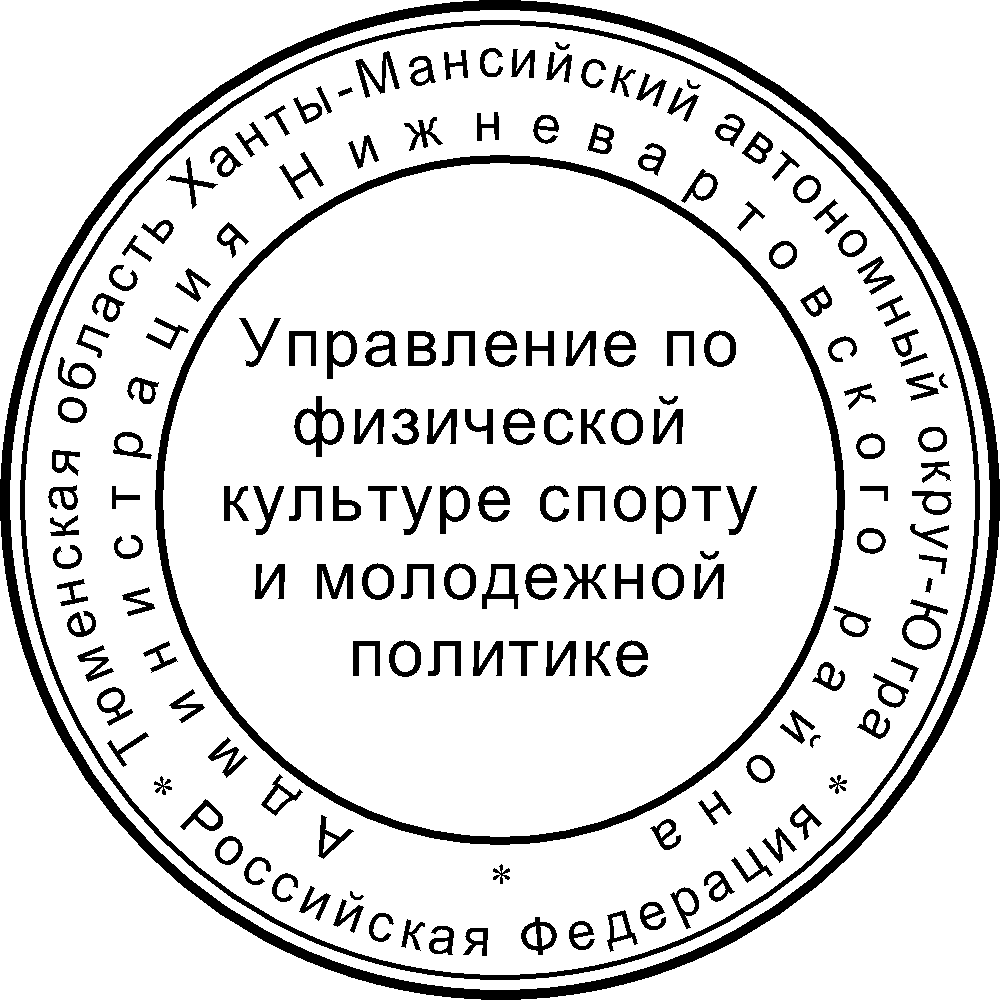 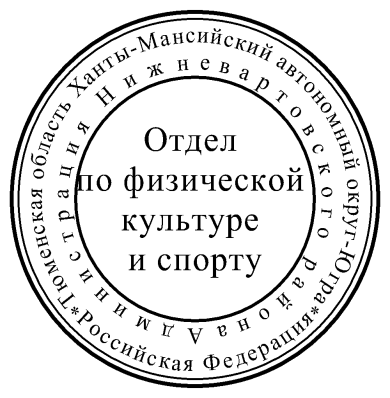 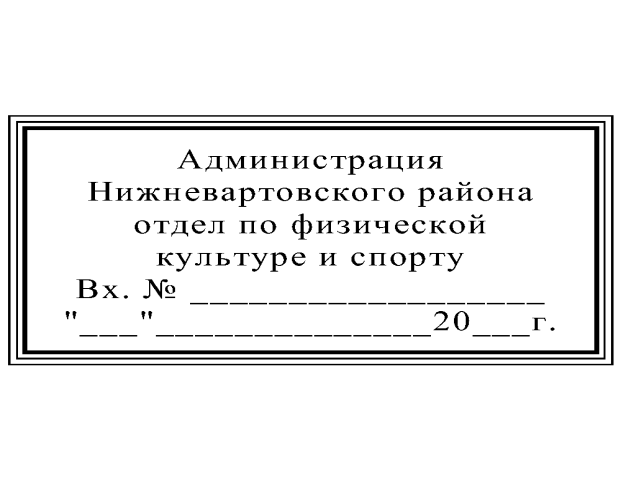 от 18.12.2013г. Нижневартовск№ 1053-р          